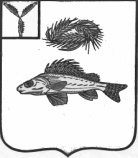  КОНТРОЛЬНО-СЧЕТНАЯ КОМИССИЯ ЕРШОВСКОГО МУНИЦИПАЛЬНОГО РАЙОНА САРАТОВСКОЙ ОБЛАСТИ«УТВЕРЖДАЮ»                                                        Председатель Контрольно-счетной комиссии                                           Ершовского муниципального района                                                           __________________       А.А. Тихов                                                          «________»________________2017 г.Отчето результатах контрольного мероприятияпроверка  отдельных вопросов финансово-хозяйственной деятельности, аудит в сфере закупок в МОУ «Средняя общеобразовательная школа с. Перекопное Ершовского района Саратовской области» им. Героя Советского                                    Союза В.И.Киреева.  Основание для проведения настоящего контрольного мероприятия: Приказ Контрольно-счетной комиссии ЕМР от 10.05.2017 г. №13-О, программа контрольного мероприятия от 10.05.2017 г.     Цель проведения настоящего контрольного мероприятия: проверка отдельных вопросов финансово-хозяйственной деятельности, аудит в сфере закупок  в соответствии с программой контрольного мероприятия в МОУ  «СОШ с.Перекопное Ершовского района Саратовской области» в 2016 г.  Срок проведения настоящего контрольного мероприятия: с 10.05.2017 г. по 05.06.2017 г.  По результатам проверки МОУ «СОШ с.Перекопное Ершовского района»  Контрольно-счетной комиссией Ершовского  муниципального района  (далее – КСК) составлен акт проверки отдельных вопросов финансово-хозяйственной деятельности, аудит в сфере закупок. Акт проверки был подписан директором МОУ «СОШ с.Перекопное Ершовского района», руководителем и главным бухгалтером МУ «ЦБ ОУ ЕМР» без разногласий.По результатам проверки КСК  внесено представление:1. Представление № 2 от 06.06.2017 г.  на директора МОУ «СОШ с.Перекопное Ершовского района» о выполнении данных предложений.  Выводы по результатам контрольного мероприятия:     План финансо-хозяйственной деятельности  на 2016 год МОУ СОШ с.Перекопное утвержден в разрезе показателей: по поступлениям на общую сумму 15469812,56 рублей, в том числе:  субсидии на выполнение муниципального задания – 15165642,82 рублей;    поступления от иной приносящей доход деятельности –304169,74 рублей. по выплатам на общую сумму 15459781,32 рублей.  Дебиторская задолженность  на 01.01.2016г. составила  46481,63 руб., кредиторская задолженность 553394,84руб., на 31.12.2016г. дебиторская задолженность составила – 60416,59 руб., кредиторская задолженность 416448,95 руб. В результате проверки МОУ СОШ с.Перекопное выявлено нарушений  по Закону №44-ФЗ на общую сумму 946024,76 руб., по финансово-хозяйственной деятельности – 3054,35 руб.     Аудит в сфере закупок проведен на основании статьи 98 Закона 44-ФЗ с учетом положений Бюджетного кодекса РФ, иных нормативных актов контрактной системе в сфере закупок.  Расходы на закупки осуществлены с учетом соблюдения принципа ответственности за результаты обеспечения муниципальных нужд, эффективности осуществления закупок, предусмотренного статьей 12 Закона 44-ФЗ, а также принципа эффективности использования бюджетных средств, предусмотренного статьей 34 Бюджетного кодекса РФ.   За 2016 год заключено 164 прямых договора на сумму 570020,40 руб., 4 электронных аукционов на сумму 243924,69 руб. и 5 договоров с единственным поставщиком на сумму 1199689,72 руб.    Проанализировав муниципальные закупки за проверяемый период в МОУ СОШ с.Перекопное можно сделать вывод, что доля закупок «до 100 тыс. руб.» составляет  29 %.   В МОУ СОШ с.Перекопное в реестр закупок включаются муниципальные контракты.      Планы-графики размещения заказов на поставки товаров, выполнение работ, оказание услуг для нужд муниципального общеобразовательного учреждения были размещены на официальном сайте своевременно.  В контрактах МОУ СОШ с.Перекопное при изменении цены контракта не составлялось соглашение сторон.   В МОУ СОШ с.Перекопное отчет об объеме закупок у субъектов малого предпринимательства, социально ориентированных некоммерческих организаций за 2016г. размещен своевременно 30.03.2017г.   В ходе проверки расчетов по использованию средств на хозяйственные расходы, оплату коммунальных и информационных услуг выявлено, что следующие оправдательные документы оформлены с нарушением статьи 9 Федерального закона 129-ФЗ от 01.01.2001 года, а именно установлен факт принятия к бюджетному учету первичных учетных документов, не имеющих обязательных реквизитов: - в накладных нет подписи о принятии товара (не однократно).   Согласно ст.100 Закона №44-ФЗ ведомственным контролем в сфере закупок в отношении подведомственных заказчиков осуществляются мероприятия по контролю. Регламент проведения ведомственного контроля утвержден 23.03.2015г. №305.Плана финансово-хозяйственной деятельности  не соответствуют данным годовой бухгалтерской отчетности за 2016 год, а именно отчету об исполнении учреждением плана его финансово-хозяйственной деятельности (ф.0503737).   МОУ СОШ с.Перекопное передало ведение бухгалтерского учета МУ «ЦБ ОУ ЕМР» на основании договора  на бухгалтерское обслуживание. На основании данного договора Заказчик поручает, а Исполнитель обязуется осуществлять бухгалтерское обслуживание финансово-хозяйственной деятельности Заказчика в соответствии с действующим законодательством.      Учет списания продуктов питания ведется в Накопительной ведомости по расходу продуктов питания (ф. 0504038). Записи в ней должна производиться ежедневно на основании меню-требований на выдачу продуктов питания (ф. 0504202).    В процессе проведения проверки были изучены накопительные ведомости по расходу продуктов питания и меню-требования на выдачу продуктов питания. При сличении по датам данных накопительной ведомости по расходу продуктов питания с меню-требованиями на выдачу продуктов питания случаи несоответствия количества списанных продуктов количеству израсходованных по накопительной ведомости не установлено. В меню-требовании с ноября в графе «число довольствующихся» не проставляется, вследствие чего не предоставляется возможности определить количество израсходованных продуктов.  Случаев расходования средств, предназначенных для обеспечения питанием учащихся, на иные цели в 2016 году не выявлено.  При проверке документов по приобретению продуктов питания (накладные, счета-фактуры) и среднеобластные потребительские цены установлено превышение  цен по отдельным  группам.                                                                                        Фонд оплаты труда работников МОУ СОШ  с.Перекопное на 2016 год рассчитан исходя из количества ставок, должностных окладов, предусмотренные штатными расписаниями и тарификационными списками работников  При начислении отпускных неверно взято количество дней отпуска, в связи с чем произошла недоплата в сумме 304,35 руб.  Бухгалтером расчетной группы записки-расчеты не нумеруются (их номера должны соответствовать номеру приказа (распоряжения) учреждения).  Проверка банковских операций по лицевым счетам МОУ СОШ с.Перекопное проведена за период с 01.01.2016г. – 31.12.2016г. путем сличения данных журнала операций с безналичными денежными средствами и первичных документов к ним.В проверяемом периоде расходы произведены в соответствии с действующей бюджетной классификацией, предусмотренной приказами Министерства финансов РФ от 21.12.2011 г. №180н,  от 21.12.2012 г. №171н. В ходе проверки нарушений не установлено.Списание ГСМ производится согласно заполненным путевым листам. Путевой лист в МОУ СОШ с.Перекопное выписывается в одном экземпляре, срок действия один день.   При списании масел и смазок по акту о списании материальных запасов ф.0504230 не указываются нормы расхода – в первичном документе должны быть заполнены все имеющиеся у него графы. Списание смазочных средств осуществлялось по акту о списании материальных запасов ф.0504230.За проверяемый период израсходовано 15л. масла на сумму 2370,0 руб. и тосол 5л. на сумму 380,0 руб.Предложения по результатам контрольного мероприятияДиректору МОУ СОШ с.Перекопное Ершовского района Саратовской области:1.В реестр договоров включать только договора до 100 тыс. (прямые договора).2.При изменении цены контракта составлять соглашение сторон.3. В первичных документах (накладных) при получении товара ставить подпись.4. Взять на контроль соответствие данных плана финансово-хозяйственной деятельности и отчета об исполнении плана финансово-хозяйственной деятельности.3.Исключить случаи превышения цен на закупаемые продукты питания.5.Директору взять на контроль исправление выявленных нарушений.  Руководителю МУ «ЦБ ЕМР»:   1. Нумеровать записки-расчеты на отпуск согласно приказа.  2.Принимать к учету полностью и правильно заполненные первичные учетные документы.   3.При списание масел и смазок по акту о списании материальных запасов указывать нормы расхода.                                                                                                                                                                                                                                                                                                                                                                                                                                                                                                                                                                                                                                                                                                                                                                                                                                                                                                                                                                                                                                                                                                                                                                                                                                                                                                                                                                                                                                                                                                                                                                                                                                                                                                                                                                                                                                                                                                                                                                                                                                                                                                                                                                                                                                                                                                                                                                                                                                                                                                                                                                                                                                                                                                                                                                                                                                                                                                                                                                                                                                                                                                                                                                                                                                                                                                                                                                                                                                                                                                                                                                                                                                                                                                                                                                                                                                                                                                                                                                                                                                                                                                                                                                                                                                                                                                                                                                                                                                                                                                                                                                                                                                                                                                                                                                                                                                                                                                                                                                                                                                                               Информацию о принятых мерах по исполнению данных рекомендаций предоставить в адрес Контрольно-счетной комиссии Ершовского муниципального района в срок до 03.07.2017 г.Инспектор Контрольно-счетной комиссииЕршовского муниципального района                                         И.В.Фатеева 